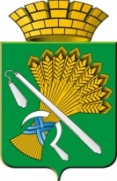 АДМИНИСТРАЦИЯ КАМЫШЛОВСКОГО ГОРОДСКОГО ОКРУГАП О С Т А Н О В Л Е Н И Еот 08.04.2021  N 241О внесении изменений в состав комиссии по повышению устойчивости функционирования организаций, осуществляющих свою деятельность на территории Камышловского городского округа в мирное и военное время,  утвержденной постановлением администрации Камышловского городского округа от 30.01.2020 года  № 52В соответствии с Федеральным законом от 06.10.2003 года № 131-ФЗ «Об общих принципах организации местного самоуправления в Российской Федерации», Уставом Камышловского городского округа, утвержденным решением Камышловской городской Думы от 26 мая 2005 г. № 257, в связи с изменениями в кадровом составе, администрация Камышловского городского округа  ПОСТАНОВЛЯЕТ:1. Внести в состав комиссии по повышению устойчивости функционирования организаций, осуществляющих свою деятельность на территории Камышловского городского округа, в мирное и военное время (далее Комиссия), утвержденной постановлением администрации Камышловского городского округа от 30.01.2020 года  № 52 «О создании комиссии по повышению устойчивости функционирования организаций, осуществляющих свою деятельность на территории Камышловского городского округа в мирное и военное время», следующие изменения:1.1. Исключить из состава:- Члена комиссии: Озорнина Дмитрия Игоревича, директора муниципального унитарного предприятия «Теплоснабжающая организация», сотрудника рабочей группы по обеспечению устойчивости функционирования системы промышленного производства, топливно- энергетического комплекса и жилищно-коммунального хозяйства, транспортной системы.1.2. Включить в состав:- Члена комиссии: Попова Константина Николаевича, директора муниципального унитарного предприятия «Теплоснабжающая организация», сотрудник рабочей группы по обеспечению устойчивости функционирования системы промышленного производства, топливно- энергетического комплекса и жилищно-коммунального хозяйства, транспортной системы.2. Начальнику гражданской обороны и пожарной безопасности администрации Камышловского городского округа Удалову А.В., внести соответствующие изменения в порядок централизованного оповещения членов комиссии Камышловского городского округа.3. Настоящее постановление опубликовать в газете «Камышловские известия» и подлежит размещению на официальном сайте Камышловского городского округа.4. Контроль за исполнением настоящего постановления оставляю за собой.ГлаваКамышловского городского округа                                                 А.В. Половников